FG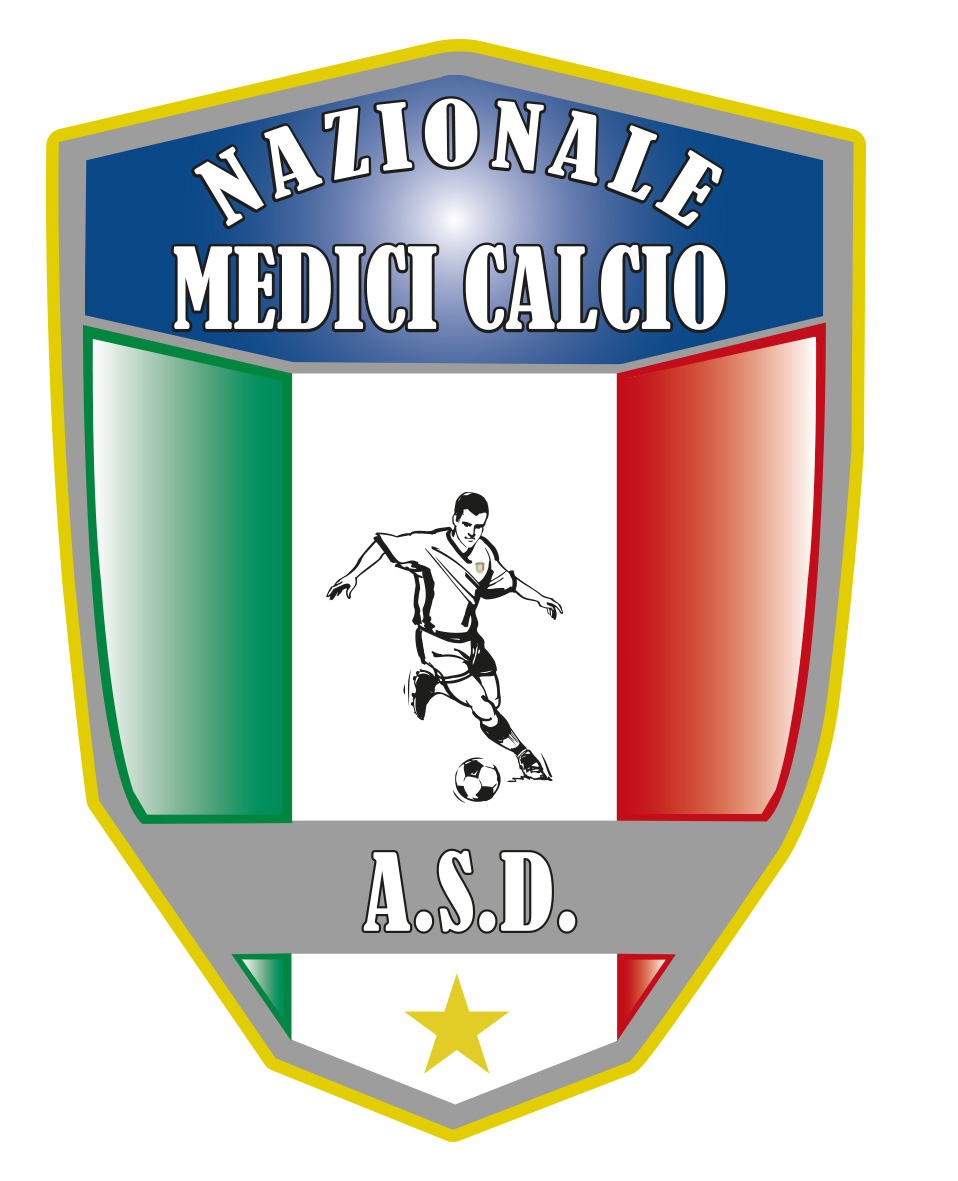 Il PresidenteDott. Giovanni BorrelliCOMUNICATO UFFICIALE N. 7 ANNO 2019/2020XVIII CAMPIONATO ITALIANO MEDICI CALCIO – GALLIPOLI 29 agosto-5 settembre 2020MISURE ANTI-COVID-19Per fronteggiare al meglio la situazione sanitaria, di seguito si riportano alcune piccole regole da seguire  ed i requisiti che l’organizzazione ha messo in campo per svolgere le gare in massima sicurezza:Obbligo di indossare la mascherina sul pullman che porta allo stadio e negli spogliatoi prima dell’inizio della garaObbligo di indossare la mascherina per i giocatori ed i dirigenti che si accomodano in panchina allorquando non possa essere assicurata la distanza di almeno 1 metroOgni calciatore e’ tenuto ad utilizzare la propria bottiglietta d’acqua. Prima di ogni partita   un dirigente della squadra provvedera’ a ritirare, presso la segreteria della Presidenza,  il quantitativo di bottigliette necessario assegnato, per la disputa della gara, e a distribuirle ai propri tesseratiNon sono consentiti  abbracci (per es. in caso di gol)  e manifestazioni di gioia o rabbia che possano innescare situazioni di assembramento.Come da protocollo prima di ogni gara verra’ rilevata la temperatura ad ogni calciatore e dirigente e segnata su di una apposita lista nominale compilata preventivamente.  In caso di febbre  pari o superiore a 37,5° il calciatore e/o dirigente  non potra’ prendere parte alla gara ed accedere al terreno di giuoco.All’inizio della manifestazione gli impianti sportivi e i relativi spogliatoi  saranno  sanificati, e dopo ogni partita verranno adeguatamente disinfettati.PARZIALE MODIFICA AL REGOLAMENTO PER ASSENZA DELLA ASS. PALERMO MODIFICA PUNTO 1.6 ORDINAMENTO DEL TORNEOAl campionato in oggetto hanno confermato la loro presenza le seguenti associazioni:COSENZA, MELITO PORTO SALVO,NAPOLI, LECCE, TARANTO, AVELLINO,  , TRINACRIA PALERMOSaranno teste di serie le seguenti squadre: MELITO PORTO SALVO, COSENZA, NAPOLI E TRINACRIA PALERMOPer la scelta delle  teste di serie si e’ tenuto conto delle 3 squadre, tra le partecipanti, con il numero maggiore  di campionati nazionali vinti e la vincitrice dell’ultima Coppa Italia.Le squadre teste di serie verranno sorteggiate per prime  e DUE di esse  andranno nel girone A e DUE nel girone BLe restanti  3  squadre, sempre mediante sorteggio,  verranno inserite due nel girone A ed una nel girone B.   LE SQUADRE DI OGNI GIRONE SI AFFRONTERANNO IN GARE DI SOLA ANDATA NEI GIORNI DI DOMENICA 30 AGOSTO, LUNEDI  31 AGOSTO , MARTEDI 1  SETTEMBRE  2020MERCOLEDI 2 SETTEMBRE VERRANNO DISPUTATI I QUARTI DI FINALE nel seguente modo: 2 GIR A-3 GIR B, 2 GIR B-3 GIR A, 1 GIR B-4 GIR A, Nel caso di parita’ al termine dei tempi regolamentari verranno disputati due tempi supplementari di min 7 ciascuno. In caso di ulteriore parita’ al termine dei tempi supplementari non verranno calciati i rigori e  passera’ alle semifinali la squadra meglio classificatasi al termine della fase eliminatoria a gironi. Tale regola vale unicamente per i quarti di finale.N.B. LA PRIMA CLASSIFICATA DEL GIRONE A DI 4 SQUADRE  ACCEDE DIRETTAMENTE ALLE SEMIFINALIPer quanto riguarda le semifinali e le finali eventuale parita’ al termine dei tempi regolamentari e supplementari comportera’ la lotteria dei rigori ( 5 rigori a squadra), in caso di ulteriore parita’ si andra’ ad oltranza.Le semifinali verranno disputate GIOVEDI 3 SETTEMBRE, MENTRE LE FINALI PER IL 3-4 POSTO E 1-2 POSTO SI EFFETTUERANNO VENERDI 4 SETTEMBRE.Gli orari di tutte le gare sono pomeridiani.Eventuali variazioni di orario e/o  campi legate a fatti  di tipo organizzativo , saranno eventualmente comunicati con ragionevole anticipo da codesta organizzazione.Tutte le partite si disputeranno presso i seguenti impianti sportivi: stadio Comunale  di Ugento, Stadio Comunale di Gallipoli e Complesso sportivo Heffort Sport Village nel comune di Parabita.La composizione dei gironi  e del calendario avverra’ mediante estrazione dal vivo direttamente alla serata inaugurale e presentazione del campionato  PRESSO ANFITEATRO  dell’Hotel Ecoresort le Sirene’  SABATO 29 AGOSTO 2020 ORE 21,30.Di seguito il calendario predeterminato:N.B. ALLE LETTERE A E B. SUCCESSIVAMENTE SARANNO ABINATE LE SQUADRE MEDIANTE SORTEGGIOGIRONI DI QUALIFICAZIONE	Girone ADomenica 30 agosto ore 16,30    Stadio Comunale  Ugento                          A1-A2 Domenica  30 agosto ore 17,30     Stadio Comunale di Gallipoli                     A3- A4 Lunedi    31  agosto ore 17,30    Stadio Comunale di Gallipoli                       A4-A1Lunedi   31 agosto  ore 17,30  Complesso sportivo Heffort Village         A2-A3       Martedi 1    settembre ore  17,30   Complesso sportivo Heffort Village           A2-A4Martedi 1  settembre  ore 17,30 Stadio Comunale Ugento                           A3-A1Girone BDomenica  30  agosto ore 18,00   Stadio Comunale Ugento           B1-B2        Domenica     30   agosto               Riposa B3                                      Lunedi     31  agosto  ore 17,30       Stadio Comunale  Ugento                     B3-B1Lunedi      31  agosto                    Riposa B2       Martedi      1  settembre                Riposa B1         Martedi      1   settembre ore  17,30  Stadio Comunale di Gallipoli              B3-B2QUARTI DI FINALEMercoledi 2 settembre  ore 17,30  Stadio Comunale  Ugento         2 girA-  3 Gir B  (VINC B)Mercoledi 2 settembre  ore 17,30    Stadio Comunale di Gallipoli     3 Gir A- 2 Gir B  (VINC D)Mercoledi 2 settembre  ore 17,30    Complesso Sportivo Heffort Village   1 Gir B- 4 Gir A  (VINC C)LA PRIMA DEL GIRONE A ACCEDE DIRETTAMENTE ALLE  SEMIFINALI ED E’ INDICATA COME (VINC A)SEMIFINALIGiovedi 3 settembre ore 17,00 Stadio Comunale  Ugento VINC A-VINC D ( VINC E)Giovedi 3 settembre  ore 17,00 Complesso sportivo Heffort Village VINC B-VINC C ( VINC F)FINALI3-4 POSTO Venerdi 4 settembre  ore 17,00 Stadio Comunale di Gallipoli       PERD E-PERD F1-2 POSTO Venerdi 4 settembre   ore 17,00 Complesso Sportivo Heffort Village VINC E-VINC FNel girone eliminatorio in caso di arrivo a pari punti tra due o più Società, per determinare la classifica finale, si terrà conto:1) Scontro diretto 2) Minor numero di espulsioni 3) Migliore differenza reti 4) Almeno 10 soggetti  adulti afferenti ad ogni associazione e  presenti in aula  per tutta la durata del congresso scientifico del 2 settembre 2020 5) Minor numero di ammonizioni6) Più goals segnati7) Differenza di età (squadra meno giovane)*N.B. Per squadra meno giovane si intende la squadra con una eta’  media piu’ alta ottenuta facendo la media aritmetica delle eta’  tra coloro che nella “LISTA CALCIATORI e DIRIGENTI” DELL’ALLEGATO UNICO  abbiano la qualifica di CALCIATORE.Non saranno presi in considerazione soggetti che abbiano qualifiche diverse.P.S. Le prime tre squadre del campionato Nazionale e la vincente della prossima Coppa Italia accederanno di diritto alla manifestazione “PARKINSON CUP” torneo internazionale che si disputera’ ,molto probabilmente,  nel prossimo mese di aprile 2021 nel territorio di Milano-BrianzaTorre Annunziata 26-08-2020 Il Presidente										Il segretarioGiovanni Borrelli								Francesco Stanzione
                                                                             ----------------------A.S.D. Nazionale Medici  CalcioSede:Via Maresca 29- 80058 Torre Annunziata (Na)Tel 0813621226Presidente: Dr. Giovanni Borrelli Tel. Mobile: 3388383481– Mail:gianniborrelli73@yahoo.itPec: nazionalemedicicalcio@pec.itSegretario: Dr. Francesco Stanzione Tel.Mobile: 3496630637- Mail: dott.stanzione@libero.itSito web: http:/nazionalemedicicalcio.itCF: 94032930789P.IVA 08904861211